De basisstukkenAanvullen en verhelderenZorg ervoor dat in de aanvraag onderstaande negen punten helder zijn. Verwerk de informatie in een van de vragenlijsten, het handelingsplan of een aanvullende bijlage. Om in aanmerking te komen voor vergoede dyslexiezorg moeten de scores hieraan voldoen: 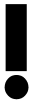 Lezen – drie achtereenvolgende E scores (of V – (min) scores) op DMT -> De leerling behoort tot de zwakste 10% groep op het gebied van lezen.Begeleidingsperiode 1 valt tussen hoofdmeting 1 en 2 (ca 20 weken).In begeleidingsperiode 1 wordt minimaal ondersteuning geboden op niveau 1 en 2 op lezen.Begeleidingsperiode 2 valt tussen hoofdmeting 2 en 3 (minimaal 20 weken inclusief tussenevaluatie na 10-12 weken.In begeleidingsperiode 2 wordt ondersteuning geboden op niveau 1, 2 en 3 op lezen.Het handelingsplan omvat de twee begeleidingsperiodes.Het handelingsplan bevat alle onderdelen van het format van de Poortwachter (zie format HP dyslexiezorg). Bij kinderen met dyslexie is er doorgaans sprake van een verschil groter dan 6 maanden (DLE) tussen de scores (lezen en spellen vs. rekenen en begrijpend lezen). Wanneer er voldoende verschil is tussen de scores: dan blijkt dit uit het LVS-overzicht. Wanneer er niet meer dan 6 maanden (DLE) verschil is tussen de scores, denk dan aan het volgende:Is er wel een intelligentieonderzoek afgenomen waaruit blijkt dat de leerling over (beneden) gemiddelde cognitieve mogelijkheden beschikt? Wanneer het IQ boven de 70 ligt, kan er toch aangemeld worden voor diagnostiek  Voeg het intelligentieonderzoek bij de aanvraag.Is er geen intelligentieonderzoek afgenomen, laat dan eerst intelligentieonderzoek afnemen. Dit is om een algemeen leerprobleem uit te sluiten  Wacht dan nog met de aanvraag voor diagnostiek. Is er een psychologisch-/intelligentieonderzoek of kinderpsychiatrisch onderzoek afgenomen?
Stuur deze dan mee met de aanvraag. Heeft de leerling logopedie (gehad in het verleden)? Stuur dan de verslaglegging met de meest recente informatie mee met de aanvraag. SpraaktaalproblemenWanneer er sprake is van een gediagnosticeerd spraaktaalprobleem maar de leerling is hiervoor behandeld én er is sprake van een stabiele situatie, dan kan de leerling toch aangemeld worden voor diagnostiek. Als de leerling logopedie heeft (gehad), stuur dan de meest recente verslaglegging mee. ADHD, autisme of een andere gediagnosticeerde stoornisStuur altijd het onderzoeksverslag mee. Werkhoudings- of sociaal-emotionele problemen waar (nog) geen onderzoek naar heeft plaatsgevondenHeb je als school de leerling extra ondersteuning geboden op dit gebied? Stuur dan handelingsplannen mee. Wanneer je denkt dat bijvoorbeeld de werkhoudingsproblemen komen door de lees- en spellingsproblemen is het belangrijk dit goed te omschrijven, zowel in de schoolvragenlijst als het handelingsplan. Dit geldt ook voor sociaal-emotionele problemen. Problemen met het gehoor of de visus Wanneer er sprake is van een fors gehoor- en/of visusprobleem maar de leerling kan met hulpmiddelen voldoende horen en/of zien om te kunnen leren lezen, dan kan een leerling toch aangemeld worden voor diagnostiek. Zijn er (forse) problemen met het gehoor en/of de visus en heeft er onderzoek plaatsgevonden, voeg dan het onderzoeksverslag toe. Wat is er dan nodig? Een verslag van de betrokken specialist waarin beschreven staat dat het gehoor-  en/of visusprobleem geen verklaring (meer) biedt voor de achterblijvende lees- (en spellingsproblemen). Komt dyslexie in de familie voor? Vermeld dit dan in de vragenlijsten.De leerling met Nederlands als tweede taal (NT2) vanaf de kleuters Nederlands onderwijs volgt  dezelfde voorwaarden zijn van toepassing als voor leerlingen met Nederlands als eerste taal. De NT2 leerling ten minste 3 jaar onderwijs in Nederland volgt